(Ф 21.01 - 03)Завідувач кафедри							О.С. ТелепнєваРозробник								В.А. Янковська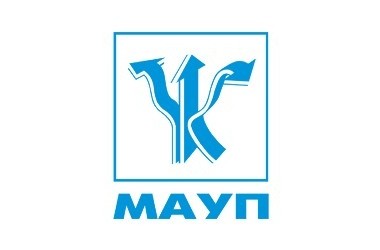 Силабус навчальної дисципліни«БІРЖОВА ДІЯЛЬНІСТЬ»Спеціальність: 073 МенеджментГалузь знань: 07 Управління та адмініструванняСилабус навчальної дисципліни«БІРЖОВА ДІЯЛЬНІСТЬ»Спеціальність: 073 МенеджментГалузь знань: 07 Управління та адмініструванняРівень вищої освітиРівень вищої освітиПерший (бакалаврський)Перший (бакалаврський)Статус дисципліниСтатус дисципліниНавчальна дисципліна вибіркового компонента з фахового перелікуНавчальна дисципліна вибіркового компонента з фахового перелікуСеместрСеместр2 (другий)2 (другий)Обсяг дисципліни, кредити ЄКТС/загальна кількість годинОбсяг дисципліни, кредити ЄКТС/загальна кількість годин3 кредити/90 годин3 кредити/90 годинМова викладанняМова викладанняУкраїнськаУкраїнськаЩо буде вивчатися (предмет навчання)Що буде вивчатися (предмет навчання)Предметом вивчення є біржова діяльність в еволюційному розвитку. Крім того, дисципліна передбачає формування у студентів практичних навичок в орієнтуванні у біржовій інформації та її використання для оцінювання та прогнозування економічної ситуації. Предметом вивчення є біржова діяльність в еволюційному розвитку. Крім того, дисципліна передбачає формування у студентів практичних навичок в орієнтуванні у біржовій інформації та її використання для оцінювання та прогнозування економічної ситуації. Чому це цікаво/потрібно вивчати (мета)Чому це цікаво/потрібно вивчати (мета)Формування у майбутнього фахівця теоретичних основ та практичних навиків з біржової діяльності та ефективного використання біржових операцій в своїй майбутній діяльності Формування у майбутнього фахівця теоретичних основ та практичних навиків з біржової діяльності та ефективного використання біржових операцій в своїй майбутній діяльності Чому можна навчитися (результати навчання)Чому можна навчитися (результати навчання)−	Здатність реалізувати свої права і обов’язки як члена суспільства, усвідомлювати цінності громадянського (вільного демократичного) суспільства та необхідність його сталого розвитку, верховенства права, прав і свобод людини і громадянина в Україні;−	Здатність бути критичними і самокритичними −	Здатність реалізувати свої права і обов’язки як члена суспільства, усвідомлювати цінності громадянського (вільного демократичного) суспільства та необхідність його сталого розвитку, верховенства права, прав і свобод людини і громадянина в Україні;−	Здатність бути критичними і самокритичними Як можна користуватися набутими знаннями і вміннями (компетентності)Як можна користуватися набутими знаннями і вміннями (компетентності)Здатність до пошуку, оброблення та аналізу інформації з різних джерел, здатність забезпечувати дотримання нормативно-правових та морально-етичних норм поведінки Здатність до пошуку, оброблення та аналізу інформації з різних джерел, здатність забезпечувати дотримання нормативно-правових та морально-етичних норм поведінки Навчальна логістикаНавчальна логістикаЗміст дисципліни: Сутність біржової торгівлі та історія її еволюції. Біржа як організатор торгівлі на ринку. Організаційна структура та управління біржою. Технологічні засади біржової торгівлі. Брокерська діяльність. Ф’ючерсний контракт. Клірингова палата. Основи хеджування. Біржова спекуляція. Спекулятивні стратегії .Види занять: лекції, семінарськіМетоди навчання: навчальна дискусія, онлайнФорми навчання: очна, дистанційнаЗміст дисципліни: Сутність біржової торгівлі та історія її еволюції. Біржа як організатор торгівлі на ринку. Організаційна структура та управління біржою. Технологічні засади біржової торгівлі. Брокерська діяльність. Ф’ючерсний контракт. Клірингова палата. Основи хеджування. Біржова спекуляція. Спекулятивні стратегії .Види занять: лекції, семінарськіМетоди навчання: навчальна дискусія, онлайнФорми навчання: очна, дистанційнаПререквізитиПререквізитиЗнання з дисциплін: «Ринок фінансових послуг», «Фінансовий ринок», «Ринок цінних паперів», «Державне регулювання економіки».Знання з дисциплін: «Ринок фінансових послуг», «Фінансовий ринок», «Ринок цінних паперів», «Державне регулювання економіки».ПореквізитиПореквізитиЗнання з теорії розвитку можуть бути використані під час написання бакалаврської роботиЗнання з теорії розвитку можуть бути використані під час написання бакалаврської роботиІнформаційне забезпеченняІнформаційне забезпечення1. Брокерська діяльність: посібник / М.О. Солодкий, Т.Ю. Андросович, В.О. Яворська, Ю.В. Рубан Київ: ЦП Компринт 2013. 125 с. 2. Міжнародний фондовий ринок: навч. посіб.-практикум / [О.Є.Кузьмін та ін.]. Львів: Вид-во Львів. політехніки, 2015. 334 с. 3. Основи біржової діяльності: посібник для студентів вищих навчальних закладів / М.О. Солодкий, С.А. Стасіневич, Т.Ю. Андросович. Київ: ВЦ НУБіП України, 2013. 210 с. 4. Солодкий М.О. Біржовий ринок: навчальний посібник/ М.О. Солодкий. Київ: Аграрна освіта, 2010. 565с. 5. Солодкий М.О. та ін, всього 5 авторів. Біржовий ринок: проблеми функціонування та тенденції інноваційного розвитку: Монографія. Київ: ЦП Компрінт, 2013. 215 с. 1. Брокерська діяльність: посібник / М.О. Солодкий, Т.Ю. Андросович, В.О. Яворська, Ю.В. Рубан Київ: ЦП Компринт 2013. 125 с. 2. Міжнародний фондовий ринок: навч. посіб.-практикум / [О.Є.Кузьмін та ін.]. Львів: Вид-во Львів. політехніки, 2015. 334 с. 3. Основи біржової діяльності: посібник для студентів вищих навчальних закладів / М.О. Солодкий, С.А. Стасіневич, Т.Ю. Андросович. Київ: ВЦ НУБіП України, 2013. 210 с. 4. Солодкий М.О. Біржовий ринок: навчальний посібник/ М.О. Солодкий. Київ: Аграрна освіта, 2010. 565с. 5. Солодкий М.О. та ін, всього 5 авторів. Біржовий ринок: проблеми функціонування та тенденції інноваційного розвитку: Монографія. Київ: ЦП Компрінт, 2013. 215 с. Локація та матеріально- технічне забезпеченняЛокація та матеріально- технічне забезпеченняАудиторія теоретичного навчання, проекторАудиторія теоретичного навчання, проекторСеместровий контроль, екзаменаційна методикаСеместровий контроль, екзаменаційна методикаЗалік, тестуванняЗалік, тестуванняКафедраКафедраМенеджментуМенеджментуФакультетФакультетПрАТ «ВНЗ «Міжрегіональна Академія управління персоналом»Харківський інститутПрАТ «ВНЗ «Міжрегіональна Академія управління персоналом»Харківський інститутВикладач(і)Викладач(і)ЯНКОВСЬКА ВІКТОРІЯ АНАТОЛІЇВНА Посада: доцентВчене звання: доцентНауковий ступінь: кандидат педагогічних наук Профайл викладача: Тел.: +38(050)-688-37-52E-mail: vika_yank2020@ukr.netЯНКОВСЬКА ВІКТОРІЯ АНАТОЛІЇВНА Посада: доцентВчене звання: доцентНауковий ступінь: кандидат педагогічних наук Профайл викладача: Тел.: +38(050)-688-37-52E-mail: vika_yank2020@ukr.netОригінальність навчальної дисципліниОригінальність навчальної дисципліниАвторський курс, викладання українською мовоюАвторський курс, викладання українською мовоюЛінк на дисциплінуЛінк на дисципліну